3º ANO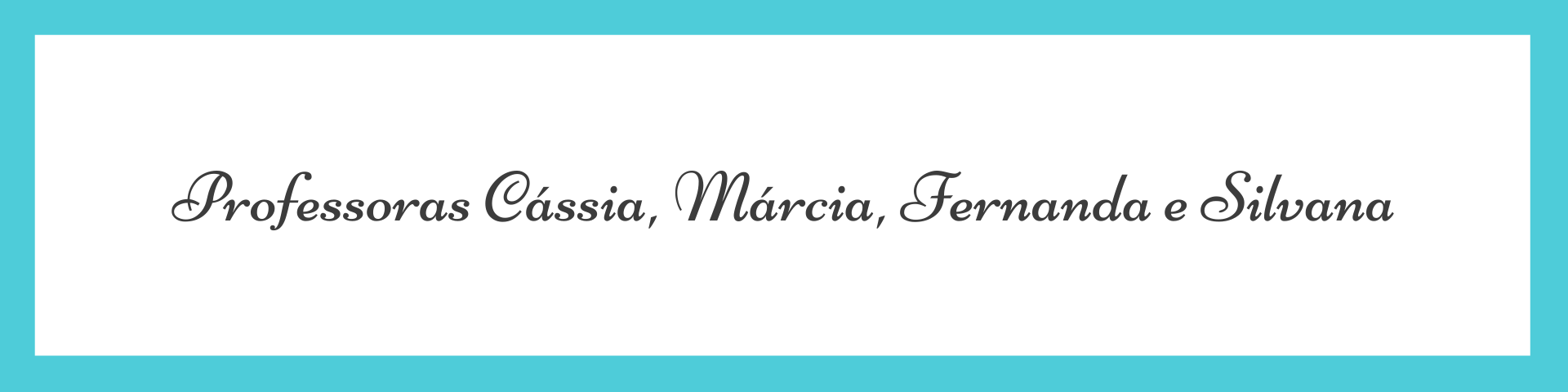 ATIVIDADES PARA 03 A 07 DE MAIO/2021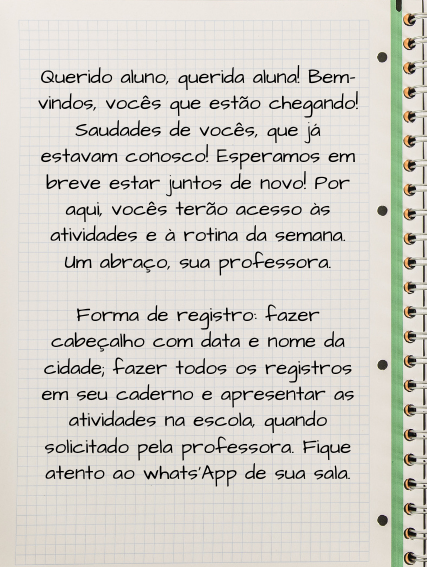 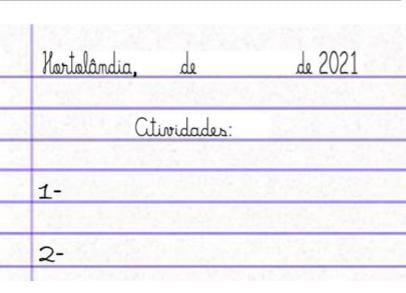 PARA AS ATIVIDADES DOS LIVROS, VAMOS INTERAGIR!SEGUNDA-FEIRA (03/05)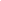 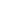  	 Leitura: Relato pessoal Mães em quarentena falam sobre importância e ressignificado do seu diaMuitas mães precisaram criar um novo jeito de organizar as rotinas do trabalho, muitas em home-office, com as atribuições domésticas e também o cuidado com os filhos, já que as escolas também estão fechadas por conta do Coronavírus. Com a chegada do Dia das Mães, elas agradecem por estar perto dos filhotes nesta data tão importante.Escreva o que significa um relato pessoal.____________________________________________________________________________________________________________________________________________________________________________________________________________________________________________________________________________________________________________________Em que dia comemoramos o dia das mães?_____________________________________________________________________________No texto a autora diz “é pra ser lembrado sempre” a que ela se refere? Explique o porquê desta fala._______________________________________________________________________________________________________________________________________________________________________________________________________________________________________Sinais de pontuação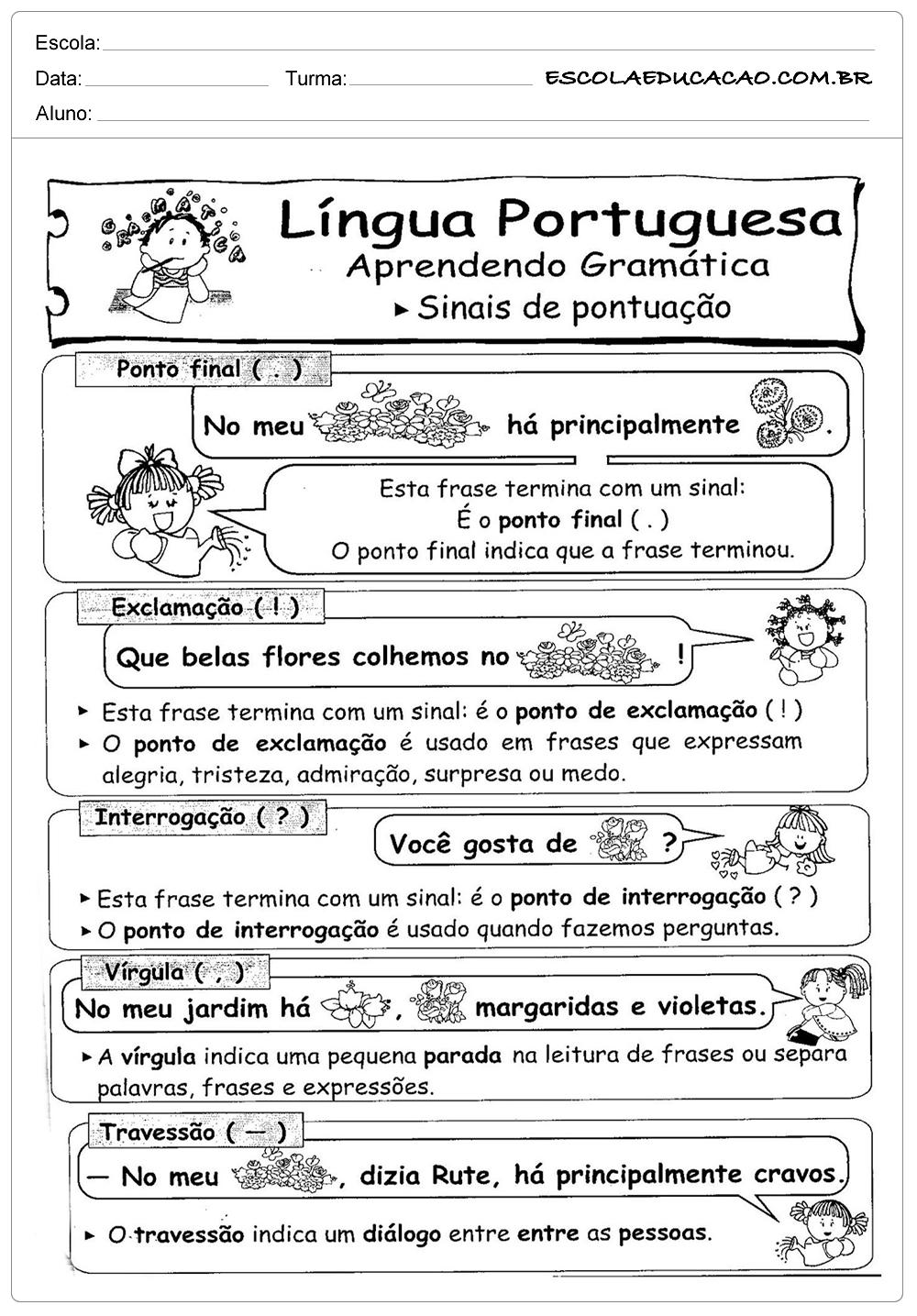 Escreva duas frases utilizando ponto final, duas utilizando exclamação e duas utilizando interrogação.		TERÇA-FEIRA (04/05)MATEMÁTICAResolva as operações de adição.2- Resolva as operações de subtração.Resolva a situação-problema:Luana tem R$100,00 e quer comprar um presente para sua mãe. Comprou um perfume no valor de R$40,00 e um vestido no valor de R$50,00. Quanto ela gastou ao todo? Pedro tem R$156,00 gastou R$135,00 para presentear sua mãe. Quanto lhe sobrou de troco?QUARTA-FEIRA (05/05)VISÃOVocê conhece os mecanismos envolvidos na formação da imagem? Compreenda um pouco mais sobre a visão!A visão é um sentido extremamente importante, pois nos possibilita ver todas as coisas ao nosso redor, diferenciar cores, ver as maravilhas da natureza e até mesmo ler este texto. Os nossos olhos são o órgão responsável por possibilitar o recebimento dessas mensagens.Fonte:https://escolakids.uol.com.br/ciencias/visao.htm#:~:text=A%20vis%C3%A3o%20%C3%A9%20um%20sentido,possibilitar%20o%20recebimento%20dessas%20mensagens. CUIDADOS COM OS OLHOS Piscar também é importante, pois lubrifica os olhos. Sendo assim, ao ficar muito tempo focado em uma atividade, lembre-se de piscar para que as impurezas sejam retiradas e seu olho funcione melhor.Outra dica importante é sempre lavar as mãos para mexer nos olhos, pois as mãos sujas podem desencadear infecções. Além disso, ao cair partículas estranhas, é fundamental não coçar o olho; caso seja necessário, procure um oftalmologista.Cosméticos também merecem atenção. Nunca devem ser usados produtos vencidos, e cremes para a região dos olhos devem ser aplicados com cuidado e não muito próximo das córneas. Lembre-se também de sempre retirar os excessos de maquiagem no final do dia.Apesar de não parecer, uma alimentação adequada e praticar exercícios físicos também estão relacionados com olhos saudáveis. Entretanto, é importante atenção caso os exercícios sejam realizados ao ar livre, sendo fundamental proteger os olhos dos efeitos nocivos do sol utilizando óculos escuros quando a incidência solar estiver alta.Outro ponto importante é procurar sempre um oftalmologista para consultas periódicas. Um check-up preventivo pode ajudar a descobrir doenças precocemente e evitar que o problema se agrave.Por Ma. Vanessa dos Santos  fonte:https://escolakids.uol.com.br/ciencias/cuidados-com-os-olhos.htm#:~:text=%C3%89%20fundamental%20fazer%20pausas%20durante,pelo%20menos%20cinco%20minutos%20di%C3%A1rios. Responda.Quais dicas o texto fala sobre os cuidados com os olhos.__________________________________________________________________________________________________________________________________________De acordo com o texto, por que o sentido da visão é importante?_______________________________________________________________________________________________________________________________________________________________________________________________________________QUINTA-FEIRA (06/05)Preencha a cruzadinha e descubra o que podemos encontrar em um bairro.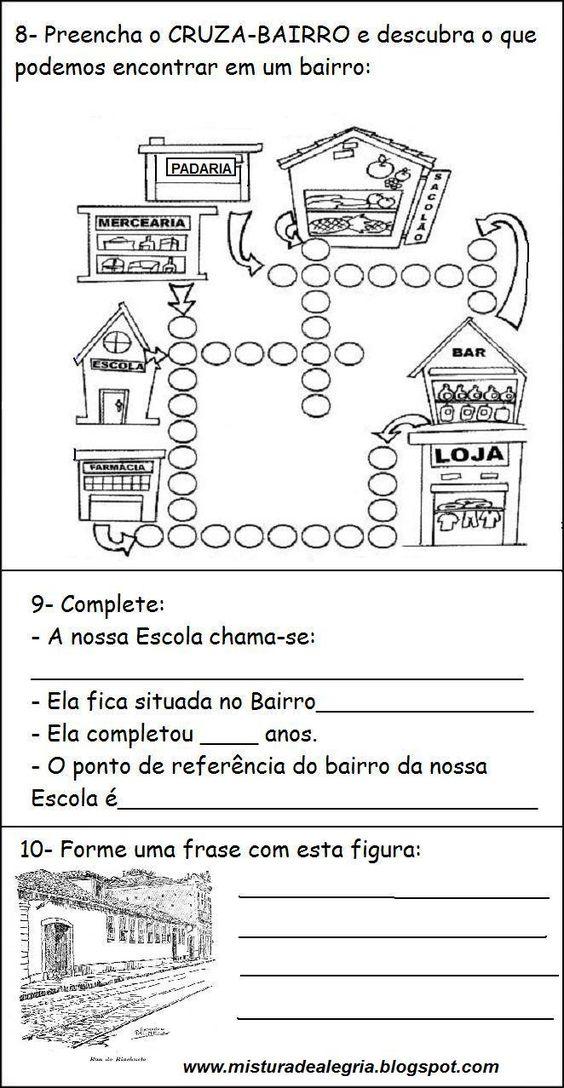 Complete.A nossa escola chama-se____________________________________________.Ela fica situada no bairro_____________________________________________.O ponto de referência do bairro da escola é______________________________.A cidade de Hortolândia completará _______________anos em 19 de maio de 2021.		SEXTA-FEIRA (07/05)Ilustre em seu caderno o trajeto que você faz da sua casa até a sua escola. Não se esqueça de detalhar os principais pontos de referência que existem no caminho que você faz.DIA DA SEMANAROTINA DIÁRIADESCRIÇÃO DAS ATIVIDADESSegunda-feira        03/05/2021Leitura diária: “De hora em hora” de Ruth Rocha disponível no grupo de WhatsApp da sala.Português: 1- Vamos aprender sobre relato pessoal.2- Leia o texto: Monstros dentro da gente (página 162) e faça as atividades da página 165 e 166 exercícios 11 e 12. 3- Vamos elaborar frases fazendo uso dos sinais de pontuação.Terça-feira04/05/2021Leitura diária: “De hora em hora” de Ruth Rocha disponível no grupo de WhatsApp da sala.Matemática: 1- Observe as formas geométricas no Livro Ápis (página 37) e escreva em seu caderno o nome de cada sólido geométrico. 2- Vamos treinar as operações de adição e subtração e resolver as situações – problema.Arte: Que tal fazer uma atividade de arte e exercitar a criatividade? Dê uma olhadinha na atividade de Arte em nosso BLOG.Quarta-feira 05/05/2021Leitura Diária: “A escolinha do mar” de Ruth Rocha disponível no grupo de WhatsApp da sala.Português e Ciências: 1- Leia o texto sobre a visão e responda as questões.  2- Faça as atividades do livro de Ciências. (página 119 e 121).Educação Física: Que tal se exercitar um pouquinho? Dê uma olhadinha no BLOG, na atividade preparada pelo professor de Educação Física!Quinta-feira 06/05/2021Leitura diária: “A escolinha do mar” de Ruth Rocha disponível no grupo de WhatsApp da sala.Geografia: 1- Vamos preencher a cruzadinha e ver o que podemos encontrar em um bairro.2- Vamos aprender sobre “pontos de referência”, leia e realize as atividades da página 11 e 12 de geografia.Inglês: Hoje é dia de aprender uma nova língua: vamos estudar Inglês! Dê uma olhadinha no BLOG, na aula Mother’s Day (Dia das Mães) que a teacher preparou para você! Livro página 113.Sexta-feira 07/05/2021Leitura diária: “Meu amigo Dinossauro” de Ruth Rocha disponível no grupo de WhatsApp da sala.História e Geografia: 1- Vamos aprender um pouco mais sobre “Os lugares de memória” – Leia o texto da página 79 e 80, responda as questões.2- Faça uma ilustração do trajeto que você faz da sua casa para chegar à sua escola.“É para ser lembrado sempre”Ana Paula Tchmolo trabalha no transporte escolar em Itajaí e é mãe de Ana Lívia, 5 anos, e Ana Luiza, 1 ano“Minhas filhas são a razão do meu viver. Nos primeiros dias estava sendo bem complicado, mas na vida tudo é questão de se adaptar. Estamos criando rotina, atividades dentro de casa mesmo. Antes da pandemia sempre passeávamos, levava elas para brincar na pracinha. Com a pandemia vivo em função das duas mesmo. Tem sido um pouco difícil, porque às vezes elas ficam irritadas pela situação de ficar dentro de casa. O Dia das Mães é uma data especial, mas vejo que ela não é para ser lembrada em apenas um dia, mas sempre. Iremos aproveitar em casa, eu, minhas filhas e meu marido, como está sendo todos os dias”a)DUb)DUc)DUd)DU  24b)  55c) 16d)  25+33b)+11c)+53d)+25b)c)d)	    a)DUb)DUc)DUd)DU 12b) 56c) 68d) 66-10b)-23c)-37d)-46b)c)d)